    БАШКОРТОСТАН  РЕСПУБЛИКАҺЫ                            РЕСПУБЛИКА БАШКОРТОСТАН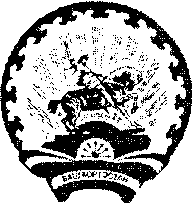          СТӘРЛЕБАШ РАЙОНЫ                                                                        АДМИНИСТРАЦИЯ    МУНИЦИПАЛЬ РАЙОНЫНЫҢ                                                          СЕЛЬСКОГО ПОСЕЛЕНИЯАЛЛАҒЫУАТ АУЫЛ СОВЕТЫ                                                           АЛЛАГУВАТСКИЙ СЕЛЬСОВЕТАУЫЛ БИЛӘМӘҺЕ ХӘКИМИӘТЕ                                        МУНИЦИПАЛЬНОГО РАЙОНА                                                                                         СТЕРЛИБАШЕВСКИЙ РАЙОН      БОЙОРОҠ                                                                                              РАСПОРЯЖЕНИЕ   12  март  2020 й.                               №   5                                  12 марта 2020 г.    Согласно распоряжения Минтранса РФ от 14.03.2008г. № АМ-23-р  "О введении в действие методических рекомендаций "Нормы расхода топлив и смазочных материалов на автомобильном транспорте" утвердить норму расхода горюче-смазочных материалов для автотранспорта на 2020 год с увеличением на 12% в зимнее время.Норма расхода прописана в приложении № 1.И.о.главы сельского поселения 	                               	А.Г.КулсаринаПриложение №1           		Утверждена Распоряжением и.о.главы сельского поселения                         Аллагуватский сельсовет муниципального района Стерлибашевский район Республики Башкортостан от «12»марта 2020г. Норма расхода горюче-смазочных материалов для автотранспорта№ п/пМарка автотранспортаГод выпускаГос.номерНорма расхода л/100 кмНорма расхода л/100 км№ п/пМарка автотранспортаГод выпускаГос.номерНорма расхода л/100кмПовыш.коэф.12% (с 01.11-15.04)1LADA GRANTA, 2190102018Х 318 АС 8,29,18